中壢區中央地下停車場活化再造啟用典禮近年來停車供需失衡日益嚴重，停車問題是許多城市面臨的首要課題，桃園市政府極力為桃園人打造更優質五星級的停車場環境，推動都市活化再生與更新，亦為市府的停車政策重點項目，其中有22年歷史的中央地下停車場，更是改造重點之一。中壢區中央地下停車場於民國83年興建，為地下三層樓停車場，期間於民國98年再次重新整修，迄今已7年未修繕，多年下來設施老舊，常有淹水漏水之情況，也隨著時代科技的進步，現有設備已無法因應目前停車需求，造成民眾許多不便，同時中央地下停車場是距離中壢火車站最近的大型停車場，周邊商家林立，無論平時或假日總是人車眾多，因此停車位需求量大，市府針對問題，活化改造重點智慧綠能環境停車「以人為本智慧科技、節能減碳永續發展、服務為首便利生活」三大主軸，讓停車場全面升級，提供民眾不僅止於智慧停車，更要創造安全、舒適、環保、便利、人性的優質空間，使民眾對於舊式停車場不便之印象慢慢地改觀。在智慧科技部分增設車牌辨識系統以及eTag月租車免取卡快速入場，入場後搭配LED螢幕顯示以及最先進的在席偵測系統，有效協助駕駛人快速尋找車位，同時全場採用LED節能燈具引導進出動線，符合能減碳；離場時再也不用擔心車海茫茫哪裡找車，尋車系統輸入車牌號碼馬上告知您停放位置，在活化改造後，停車場使用率逐日提高。交通局本著「人是智慧化所服務的對象」之理念，以「綻放新生」為主題，除了智慧停車系統，並全面提升停車場安全性，增設便民措施 如:打造專屬停車APP，於手機上即可查詢停車場車位狀況以及尋車、腳踏車免費借用等多元服務。另外，也提供身障、親子、電動汽車充電站、重型機車停車位提升友善環境，現場設有緊急求救系統，管理人員能透過管理中心螢幕或手機監控，即時掌握現場狀況，不受巡邏之影響，即時提供所需協助事項，而桃園居民亦能使用桃園市市民卡結帳，相當便利，重新翻修後，本場如花苞般綻放、新生；民眾未來除了在停車場有更安全、現代化的停車品質外，也可使用停車場APP專屬特約店家優惠折扣，特約商家透過APP折扣吸引民眾刺激消費，共享共榮打造雙贏，活絡商圈。市長鄭文燦期望為桃園人打造便民、環保、智慧科技與安全的停車環境品質，讓桃園市民在停車的同時，都能有賓至如歸的舒適感，歡迎民眾多利用。桃園市政府交通局新聞稿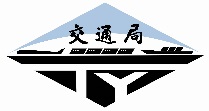 發佈日期：105/12/13 新聞連絡：停車管理工程科科  長：蘇盈瑜  分機6865   行動0975663521承辦人：吳宇函  分機6866機關地址：桃園市桃園區縣府路1號8樓總機:（03）3322101*6866   傳真:（03）3318709網址：http://traffic.tycg.gov.tw/index.asp發佈日期：105/12/13 新聞連絡：停車管理工程科科  長：蘇盈瑜  分機6865   行動0975663521承辦人：吳宇函  分機6866